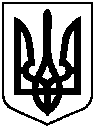 БЕРЕЗАНСЬКА МІСЬКА РАДАКИЇВСЬКОЇ ОБЛАСТІ(восьме скликання)РІШЕННЯПро розгляд звернень громадянз питань землекористуванняВідповідно до статті 26 Закону України „Про місцеве самоврядування в Україні“,керуючись статтею 41 Конституції України, статтями 12, 20, 33, 34, 36, 40, 81, 86, 87, 88, 89, 116, 118, 120, 121, 186 Земельного кодексу України, статтями 22, 25, 26, 50, 55 Закону України „Про землеустрій“, Законом України „Про Державний земельний кадастр”, Законом України „Про оренду землі“, розглянувши заяви громадян, міська радаВ И Р І Ш И Л А:Відповідно до поданих заяв громадян, надати в користування на умовах оренди на 5 років земельні ділянки для городництва:Прокопчук Юлія Олександрівна(вул. Донецька, 35, с. Лехнівка, Броварський р-н, Київська обл.) земельна ділянка площею 0,3000 га на території Лехнівського старостинського округу Березанської міської ради Броварського району Київської області.Колеснікова Валентина Олександрівна(вул. Марганецька, 4, с. Ярешки, Броварський р-н, Київська обл.) земельна ділянка площею 0,1500га на території Ярешківського старостинського округу Березанської міської ради Броварського району Київської області.Скобін Раїса Іванівна (пров. Молодіжний, 1, кв. 17, с. Садове, Броварський р-н, Київська обл.) земельна ділянка площею 0,0500 га по вул. Господарська, с. Садове  Броварського району Київської області.Шнітко Ольга Іванівна(вул. Центральна, 24, кв. 2, с. Садове, Броварський р-н, Київська обл.) земельна ділянкаплощею 0,0500 га по вул. Господарська, с. Садове Броварського району Київської області.Максименко Петро Павлович (вул. Садова, 29, с. Садове, Броварський р-н, Київська обл.) земельна ділянкаплощею 0,0500 га по вул. Південна,с. Садове  Броварського району Київської області.Загайна Галина Григорівна (вул. Центральна, 30В, кв. 103, с. Садове, Броварський р-н, Київська обл.) земельна ділянкаплощею 0,1000 га по вул. Південна, с. Садове  Броварського району Київської області.Тищенко Світлана Василівна (вул. Першотравнева, 19, с. Садове, Броварський р-н, Київська обл.) земельна ділянкаплощею 0,1000 га по вул. 50-річчя Перемоги, с. Садове  Броварського району Київської області.Стрілець Оксана Миколаївна(вул. Спортивна, 1, кв. 6, с. Садове, Броварський р-н, Київська обл.) земельна ділянкаплощею 0,1000 га по вул. 50-річчя Перемоги, с. Садове  Броварського району Київської області.Стрілець Оксана Миколаївна (вул. Спортивна, 1, кв. 6, с. Садове, Броварський р-н, Київська обл.) земельна ділянкаплощею 0,0500 га по вул. Господарська, с. Садове Броварського району Київської області.Відповідно до поданих заяв громадян,вилучити земельні ділянки та передати їх до земель запасу міської ради:Хрущ Олександр Миколайович(вул. Донецька, 35, с. Лехнівка, Броварський р-н, Київська обл.) земельну ділянку для городництвана території Лехнівського старостинського округу Березанської міської ради Броварського району Київської області, загальною площею 0,1500 га.Чередніченко Алла Антонівна(вул.Ранкова, 4, кв. 3, с. Яблуневе, Броварський р-н, Київська обл.) земельну ділянку для городництва по вул.Світанкова, с. ЯблуневеБроварського району Київської області, загальною площею 0,1824 га.Алєксєєнко Леонід Михайлович (ж/м Садовий, 7, кв. 13, м. Березань, Броварський р-н, Київська обл.) земельну ділянку для городництва в районі скважин, ділянки № 46-47, м. Березань Броварського району Київської області, загальною площею 0,1000 га (по 0,0500 га кожна).Мацюк Василь Володимирович (вул. Зоряна, 3, кв. 5, с. Яблуневе, Броварський р-н, Київська обл.) земельну ділянку для будівництва і обслуговування житлового будинку, господарських будівель і споруд (присадибна ділянка) по вул. Шкільна, с. Яблуневе Броварського району Київської області, загальною площею 0,2500 га.Остапчук Іван Васильович (вул. Ранкова, 33, кв. 2, с. Яблуневе, Броварський р-н, Київська обл.) земельну ділянку для городництва по вул. Світанкова, с. Яблуневе  Броварського району Київської області, загальною площею 0,4144 га.Гапоненко Галина Іванівна (вул. Ранкова, 33, кв. 2, с. Яблуневе, Броварський р-н, Київська обл.) земельну ділянку для будівництва і обслуговування житлового будинку, господарських будівель і споруд (присадибна ділянка) по вул. Шкільна, с. Яблуневе  Броварського району Київської області, загальною площею 0,2500 га.Відповідно до поданих заяв, припинити користування земельною ділянкою під тимчасовим гаражем:Мельниченко Надія Василівна(вул. Шевченків шлях, 94, кв. 31, м. Березань, Броварський р-н., Київська обл.) під гаражем № б/нповул. Шевченків шлях, 94А, м. Березань, площею 24 кв.м.Чубук Тамара Валентинівна (вул. ім. Адама Міцкевича, 76, кв. 22, м. Березань, Броварський р-н., Київська обл.) під гаражем № 740 по вул. ім. Адама Міцкевича, 76, м. Березань, площею 24 кв.м.Відповідно до поданих заяв, надати громадянам в користування на умовах оренди на 3 роки земельні ділянки для встановлення тимчасового гаража:  Шаповал Сергій Миколайович (вул. Зарічна, 90а,м. Березань, Броварський р-н., Київська обл.) під гаражем біля будинку по вул. Героїв Небесної Сотні, 23, м. Березань,  площею 24 кв.м.Філь Оксана Василівна (вул. Шевченків шлях, 110 А, кв. 19, м. Березань, Броварський р-н, Київська обл.)під гаражем біля будинку по вул. Шевченків шлях, 94А, м. Березань,  площею 24 кв.м.Копилов Роман Іванович (вул. Будівельників, 101, м. Березань, Броварський р-н., Київська обл.) під гаражем біля будинку по вул. ім. Адама Міцкевича, 76, м. Березань,  площею 24 кв.м.Кузьменко Світлана Анатоліївна (вул. Шевченків шлях, 112 А, кв. 39, м. Березань, Броварський р-н, Київська обл.)під гаражем біля будинку по вул. Шевченків шлях, 112А, м. Березань,  площею 24 кв.м.Литвиненко Євгеній Олександрович (вул. Шевченків шлях, 152, кв. 78, м. Березань, Броварський р-н, Київська обл.)під гаражем біля будинку по вул. Шевченків шлях, 152, м. Березань,  площею 24 кв.м.Відповідно до поданих заяв продовжити термін користування на умовах оренди на 3 роки на земельні ділянки під існуючими тимчасовими гаражами:Волков Микола Михайлович (вул. ім. Адама Міцкевича, 76, кв. 45, м. Березань, Броварський р-н., Київська обл.) під гаражем № 708 по вул. ім. Адама Міцкевича, 76, м. Березань,  площею 24 кв.м.Шкулета Яна Вікторівна (вул. Шевченків шлях, 110 А, кв. 80, м. Березань, Броварський р-н., Київська обл.) під гаражем № 2 по вул. Шевченків шлях, 110 А, м. Березань,  площею 24 кв.м.Білоус Юрій Борисович (вул. Свободи, 68, м. Переяслав, Бориспільський р-н, Київська обл.)під гаражем № б/н по вул. Шевченків шлях, 26, м. Березань,  площею 24 кв.м.Відповідно до поданої заяви, Ходаківській Майї Валентинівні(вул. Волгоградська, 33, кв. 54, м. Київ) дати дозвіл на розробку проєкту землеустрою щодо відведення земельної ділянки у власність, орієнтовною площею 0,0605га для колективного садівництва, ділянка № 515 у садовому товаристві „Наука“ на території Недрянського старостинського округу Березанської міської ради Броварського району Київської області.Роботи з розроблення проєкту землеустрою щодо відведення земельної ділянки у власність розпочати після укладання зацікавленою стороною договору на їх виконання.Проєкт землеустрою щодо відведення земельної ділянки у власність погодити відповідно до вимог земельного законодавства та подати його на затвердження до міської ради для підготовки рішення про передачу земельної ділянки у власність.Відповідно до поданої заяви, Дараган Олені Миколаївні (вул. Фабрична, 1, кв. 15, с. Садове, Броварського р-ну, Київської обл.) затвердити проєкт землеустрою щодо відведення земельної ділянки у власність для будівництва індивідуальних гаражів та передати земельну ділянку у приватну власність, площею 0,0100 га (кадастровий номер 3220286601:20:015:0004) по пров. Гаражний, 1 № 9 А, с. Садове, Броварського району (колишній Баришівський р-н.), Київської області.Відповідно до поданої заяви Візерського Юрія Володимировича (вул. Володимирська, 89/91, кв. 66, м. Київ) внести зміни до пункту 66 рішення Березанської міської ради від 27.07.2021 № 268-21-VIIІ „Про розгляд звернень громадян з питань землекористування“, змінивши адресу земельної ділянки з „Броварський р-н., с. Яблуневе, вул. Зоряна“ на „Броварський р-н., с. Яблуневе, вул. Пасічна“.Відповідно до поданої заяви Суржок Юлії Феодосіївни (вул. Донецька, 28, с. Лехнівка, Броварського р-ну, Київської обл.) внести зміни до пункту 16 рішення Березанської міської ради від 26.10.2021 № 327-26-VIIІ „Про розгляд звернень громадян з питань землекористування“, змінивши адресу земельної ділянки з „Броварський р-н., с. Лехнівка, вул. Донецька, 28“ на „На території Лехнівськогостаростинського округу Березанської міської ради“.Відповідно до поданої заяви Ляльки Михайла Анатолійовича (вул. Шевченка, 65, с. Ярешки, Броварського р-ну, Київської обл.) внести зміни до пункту 11 рішення Березанської міської ради від 23.09.2021 № 305-24-VIIІ „Про розгляд звернень громадян з питань землекористування“, змінивши площу земельної ділянки з „0,3000 га“ на „0,5904 га“.Надати дозвіл на розробку проєкту землеустрою щодо відведення земельної ділянки у власність громадянам згідно із додатком 1.Роботи з розроблення проєкту землеустрою щодо відведення земельної ділянки у власність розпочати після укладання зацікавленою стороною договору на їх виконання.Проєкт землеустрою щодо відведення земельної ділянки у власність погодити відповідно до вимог земельного законодавства та подати його на затвердження до міської ради для підготовки рішення про передачу земельної ділянки у власність.Надати дозвіл на розробку технічної документації із землеустрою щодо встановлення (відновлення) меж земельної ділянки в натурі (на місцевості) у власність громадянам згідно із додатком 2.Роботи зі складання технічної документації із землеустрою щодо встановлення (відновлення) меж земельної ділянки в натурі (на місцевості) розпочати після укладання зацікавленою стороною договору на їх виконання.Технічну документацію із землеустрою щодо встановлення (відновлення) меж земельної ділянки в натурі (на місцевості) погодити відповідно до вимог земельного законодавства та подати її до міської ради для підготовки рішення про передачу земельної ділянки у власність.Відділу з земельних та екологічних питаньвиконавчого комітету Березанської міської ради та відділу №2Управління у Броварському районіГоловного управлінняДержгеокадаструу Київській області внести відповідні зміни в земельно-кадастрову документацію згідно з даним  рішенням.Контроль за виконанням рішення покласти на постійну комісію міської  ради з питаньземельних відносин, будівництва,архітектури, інфраструктури та інвестицій, комунальної власності, екології,благоустрою (Іванчука Ю.А.) тазаступника міського голови з питань діяльності виконавчих органівМосінзову І.О.Міський голова                                                                        Володимир ТИМЧЕНКОм. Березань25.11.2021року                                  №346-29-VІІІ